Installasjon – Last ned fra Google Play eller App storeMin skole lastes ned og installeres som en helt vanlig app fra Google Play-butikken for Android brukere og fra App Store for IOS brukere. 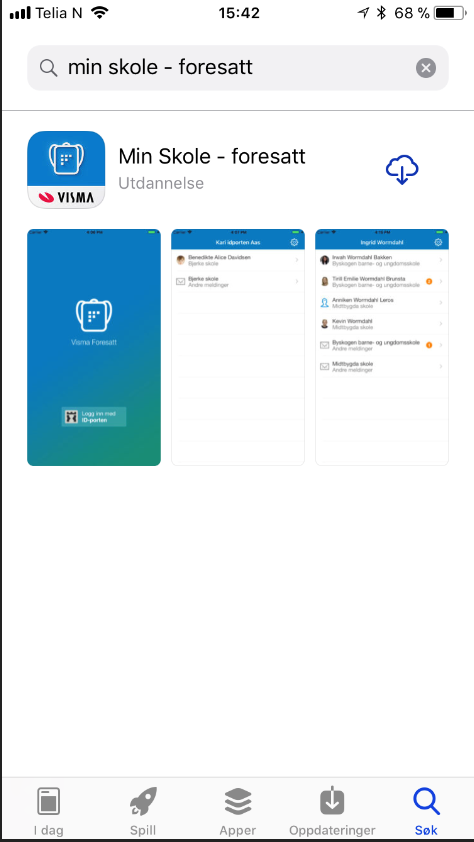 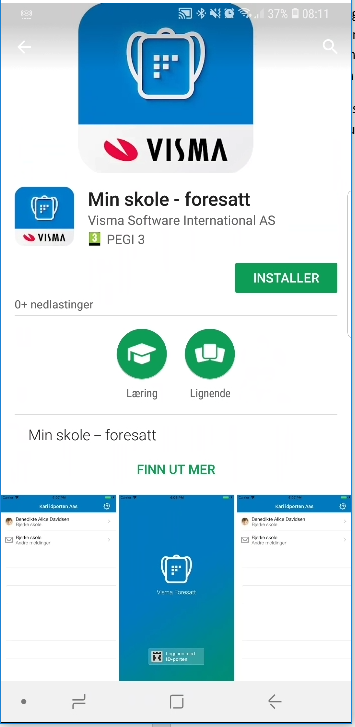 Kjernefunksjonalitet i Min skole appenSende/motta meldingerTil kontaktlærerKlassegruppeansvarligSkoleadminSFO adminSFO gruppeansvarlig (Kun fra app)Fra skolenSom varslerTil deg som medlem av sammensatt gruppeRegistrere fravær på sine barnSe egen e-post/mobilPIN kode-endringInnloggingen første gang ID-porten på mobilSette en fire-sifret PIN-kodeDigitale skjema som en link i varsel (dersom skjema publiseres med intern meldingVarsler om registrert fravær og anmerkningerBruk av Min skole appVed førstegangs innlogging må foresatte bruke ID porten for innlogging. Videre velges også pålogging foresatt pålogging mot korrekt kommune/organisasjon. Det vil si kommunen hvor de er registrert som foresatt. Tilslutt registrers en pin for daglig bruk av appen. Pin-kode kan endres ved behov ved å logge helt ut.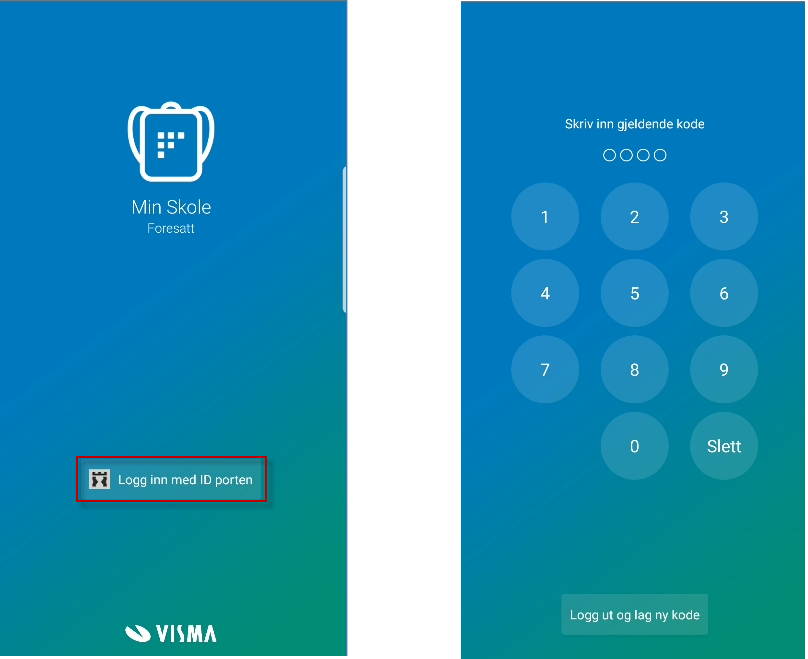 Inne i appen vil du få en oversikt over dine barn og dialog med skolen. Tannhjulet oppe til høyre tar deg til innstillingsfanen hvor du kan endre pin-kode.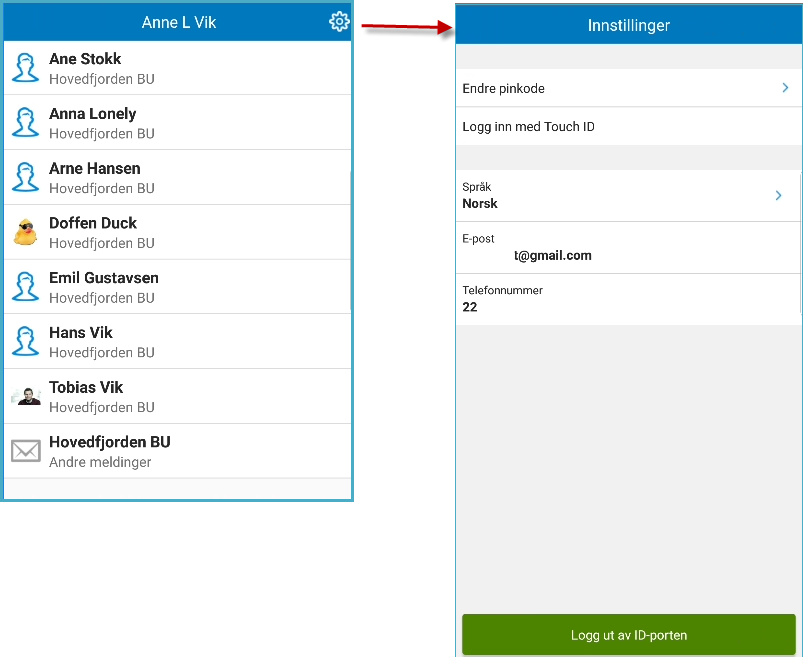 Ved nye beskjeder vil du få et push-varsel på telefonen og inne i Min skole appen vil være et tallsymbol som forteller deg om uleste meldinger. Klikk på meldingen for å lese og eventuelt besvare.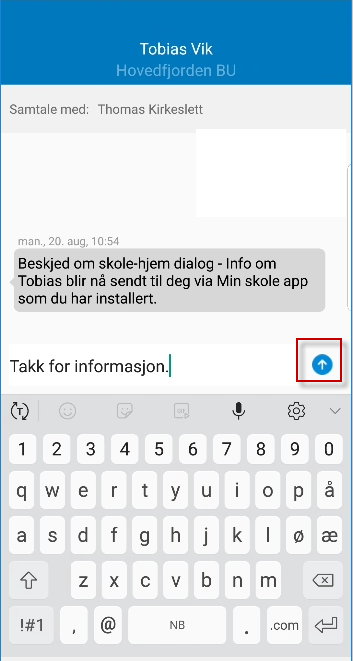 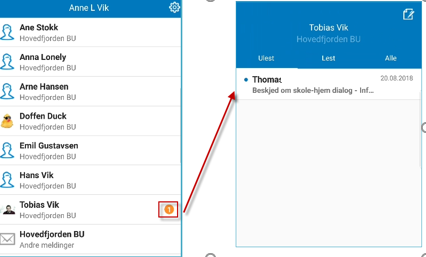 Sende melding til skolen fra Min Skole appen?Klikk på aktuelt barn og velg «ny melding ikon» oppe i høyre hjørne på eleven. Velg mottaker(e) og klikk på «ferdig».  Skriv melding og klikk på send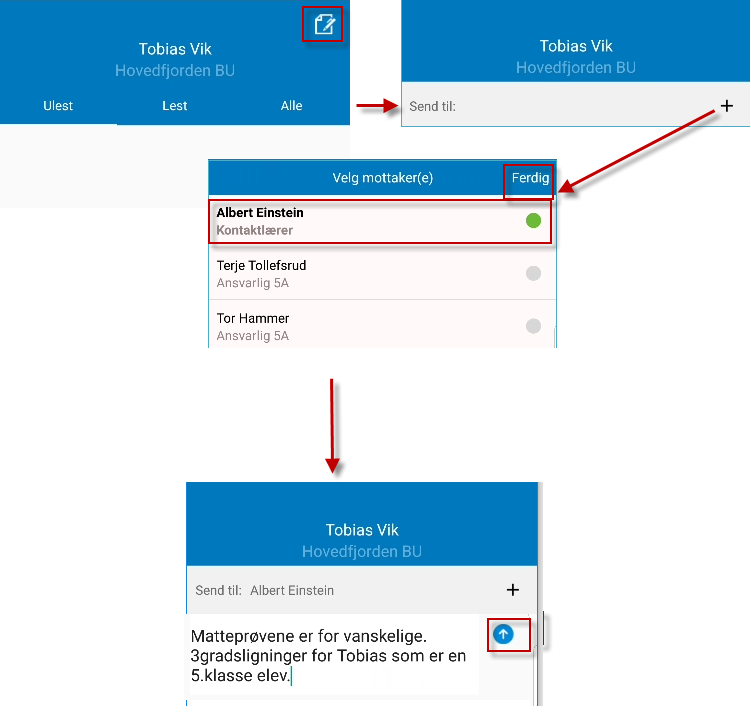 